LATVIJAS LAUKSAIMNIECĪBAS UNIVERSITĀTE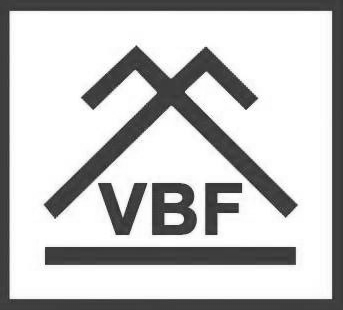 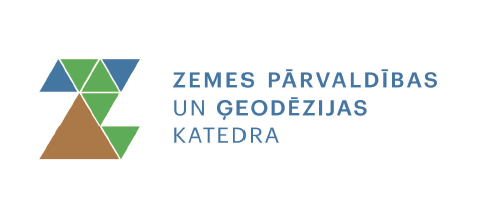 zinātniski praktiskā konference „Zemes pārvaldība un ģeodēzija”Veltīta Zemes pārvaldības un ģeodēzijas katedras 80 gadu jubilejai2020.gada 10.janvārī Reglaments:		referātiem līdz 15 min.debatēm līdz 5 min.Konferences vadītāji: Armands Celms, Latvijas Lauksaimniecības universitātes Zemes pārvaldības un ģeodēzijas katedras asociētais profesorsVivita Puķīte, Latvijas Lauksaimniecības universitātes Zemes pārvaldības un ģeodēzijas katedras vadītāja, profesoreKonferences vieta: Jelgava, Akadēmijas iela 19, 902.auditorija.LLU Zemes pārvaldības un ģeodēzijas katedraReģistrācija: 9:30 -10:00Konferences sākums: 10:00Konferences programmaLLU Zemes pārvaldības un ģeodēzijas katedra no pirmsākumiem līdz šodienaiAnda Jankava, LLU VBF Zemes pārvaldības un ģeodēzijas katedras profesoreLLU Zemes pārvaldības un ģeodēzijas katedra šodien un rītVivita Puķīte, LLU VBF Zemes pārvaldības un ģeodēzijas katedras vadītāja, profesoreSadarbības projekts biškopības digitalizācijā Atis Vallis, LAD 9 projekta “Biškopības digitalizācija” vadošā partnera SIA “Lejaslīves” vadītājs Sadarbība ar LPKS Augļu nams un SIA Topoprojekts tālizpētes tehnoloģiju pielietošanā augļu dārzu novērtēšanas pētījumosArmands Celms, LLU VBF Zemes pārvaldības un ģeodēzijas katedras asociētais profesors, projekta LAD21 vadošais pētnieksVivita Puķīte, LLU VBF Zemes pārvaldības un ģeodēzijas profesore, projekta LAD21 zinātniskā vadītājaAina Palabinska, LLU VBF Zemes pārvaldības un ģeodēzijas lektore, projekta LAD21 pētnieceVita Celmiņa, LLU VBF Zemes pārvaldības un ģeodēzijas lektore, projekta LAD21 zinātniskā asistentePētniecības aktualitātes Latvijas Universitātes Ģeodēzijas un ģeoinformātikas institūtā Gunārs Silabriedis, LU Ģeodēzijas un ģeoinformātikas institūta direktors Dominējošās aktualitātes Rīgas Tehniskās universitātes Ģeomātikas katedrāJānis Kaminskis, RTU Ģeomātikas katedras vadītājs, asociētais profesorsSertificēšanas kārtība un prasības Mārtiņš Reiniks, LMB Sertifikācijas centra vadītājsSIA A-GEO pieredze jauno speciālistu sagatavošanāRūta Prīverte,  SIA A-GEO, projektu menedžereEdijs Frīdmanis, LLU profesionālā bakalaura studiju programmas “Zemes ierīcība un mērniecība” 4.kursa students, SIA A-GEO mērnieka palīgs Kristers Vītiņš, LLU profesionālā bakalaura studiju programmas “Zemes ierīcība un mērniecība” 4.kursa students, SIA A-GE0 mērnieka palīgs3D ģeotelpisko datu iegūšana pielietojot jaunākās paaudzes skenerus Atis Vallis, SIA GEOSTAR Trimble produktu menedžerisUz tikšanos!!!